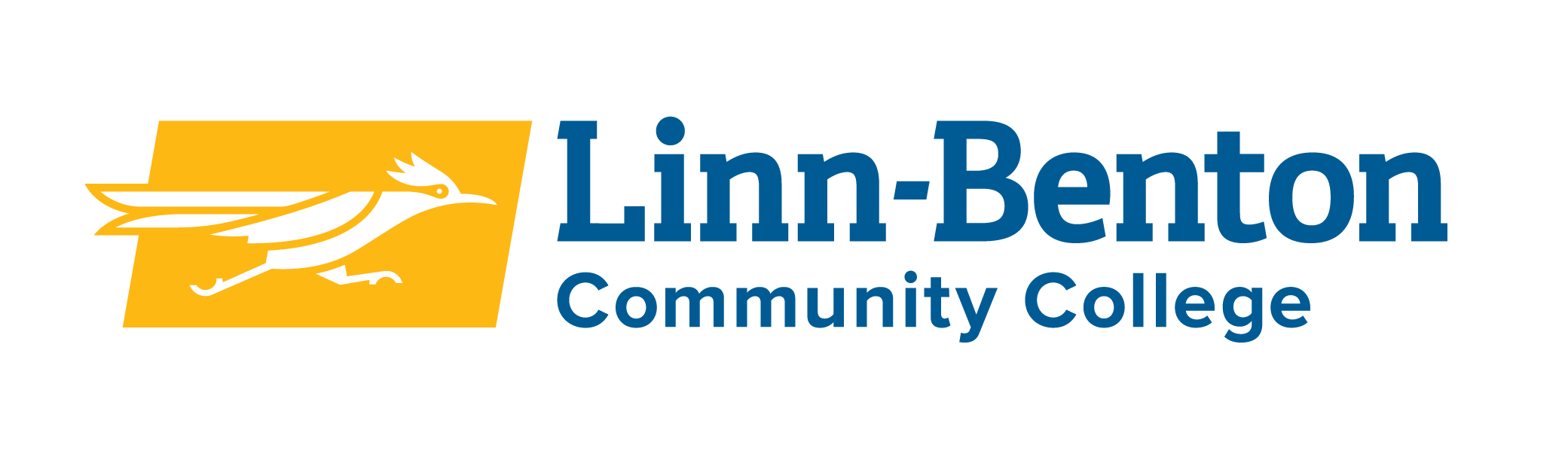 Welcome to Integral Calculus!Course: Math 252				CRN: 23438Quarter:  Fall 2019				Class Times: Tuesdays & Thursdays 11-12:50, Friday 11:00-11:50Classroom: WOH203			Credits: 5Instructor: Nicole Francis			Office: WOH118Phone: 541.917.4769			Office Hours: Tuesdays & Thursday 2-3, Fridays 12-1 or by appointmentEmail: nicole.francis@linnbenton.edu                           Prerequisites:  MATH 251 or equivalentRequired Materials:MyMathLab Access Code			Class Code: francis16166Optional Materials:Calculus Early Transcendentals by Briggs, Cochran, Gillette (any edition) Course Description:The second course in the calculus sequence for students majoring in mathematics, science and engineering. Topics include techniques of integration, numerical integration, improper integrals, applications of integration, and an introduction to differential equations. Tips for Success:Come to class prepared.Do your homework in a timely fashion.Find help if you are confused.	Talk to me – office hours, email.		Form a study group with other students.Homework:Homework will be done using MyMathLab. Homework will generally be due by the next class period after a section is covered.ICAs & Quizzes:There will be various, unannounced in class assignments and quizzes most days throughout the term.  There will be no make-ups for missed ICAs or quizzes. Your lowest 2 scores in this category will be dropped.Tests:There will be 2 tests during the term and a cumulative final exam. There will also be a integrals proficiency test. The proficiency test must be passed at a 95% or higher to receive any credit. You may retake the proficiency test up to 2 times. Please speak to me BEFOREHAND if you have to miss a test.  Grading:	Homework			     	25%	ICAs & Quizzes			20%2 Tests				30% (15% each)Proficiency Test			  5%	Final Exam		                      20%Scale:	90-100% 	A	80-89%   	B	70-79%   	C	60-69%      	D	Under 60% 	FNo Y or WP grades will be given in this class.Tentative Calendar:The instructor reserves the right to make changes to the syllabus/calendar at any time.Upon completion of the course, the student will be able toCalculate, interpret and communicate the concept of the integral.  Integrate a variety of functions using multiple techniques.Recognize when and how to apply calculus tools to solve problems in business, the sciences and engineering.	Academic Honesty:  I assume that you are ethical and honest.  However, if there is an incident of academic dishonesty (cheating), you will receive a score of zero for that test/assignment and the incident will be reported to the college administration for possible further disciplinary action.  If there is a second offense, you will receive a grade of F for the course and the incident will be reported to the college administration with a recommendation for disciplinary action. Special Circumstances:  Students who have any emergency medical information the instructor should know of, who need special arrangements in the event of evacuation, or students with documented disabilities who may need accommodations, should make an appointment with the instructor as early as possible, no later than the first week of the term. Request for Special Needs or AccommodationsDirect questions about or requests for special needs or accommodations to the LBCC Disability Coordinator, RCH-105, 6500 Pacific Blvd. SW, Albany, Oregon 97321, Phone 541-917-4789 or via Oregon Telecommunications Relay TTD at 1-800-735-2900 or 1-800-735-1232. Make sign language interpreting or real-time transcribing requests 2-4 weeks in advance. Make all other requests at least 72 hours prior to the event. LBCC will make every effort to honor requests. LBCC is an equal opportunity educator and employer. LBCC Comprehensive Statement of NondiscriminationLBCC prohibits unlawful discrimination based on race, color, religion, ethnicity, use of native language, national origin, sex, sexual orientation, gender, gender identity, marital status, disability, veteran status, age, or any other status protected under applicable federal, state, or local laws. For further information see Board Policy P1015 in our Board Policies and Administrative Rules. Title II, IX, & Section 504: Scott Rolen, CC-108, 541-917-4425; Lynne Cox, T-107B, 541-917-4806, LBCC, Albany, Oregon.  To report:  linnbenton-advocate.symplicity.com/public_reportWeekTopics/Sections14.9, 5.1, 5.225.3, 5.4,35.5, 6.1, 46.2, Review, Test 156.3, 6.4,66.5, 6.6,76.7, Review, Test 288.1, 8.2, 8.3, 8.598.6 Thanksgiving108.8, 8.9, Review